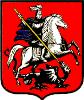 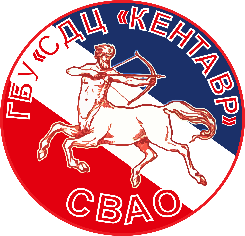 ИНФОРМАЦИЯ ДИРЕКТОРА ГБУ «СДЦ «КЕНТАВР»О РАБОТЕ ФИЛИАЛА «ОСТАНКИНО»ДЛЯ ЕЖЕГОДНОГО ОТЧЕТА ПЕРЕД ДЕПУТАТАМИ муниципального округа «Останкинский»  Москва - 2023 Информация по теме: Ежегодный доклад перед депутатами муниципального округа «Останкинский».Здравствуйте!             Сегодня тема моего выступления - работа филиала «Останкино» за отчетный период 2022 года, а также расскажу Вам о направлениях работы филиала «Останкино» ГБУ «СДЦ «Кентавр», которые предлагаются нашим жителям в 2023 году для организации интересного, плодотворного и активного отдыха, спорта и досуга. Несколько слов о том, какой базой для работы с жителями мы располагаем, нашем филиале и проведенных мероприятиях:По помещениям: 4 Помещения для работы с жителями, в которых осуществляет свою работу   филиал «Останкино» ГБУ «СДЦ «Кентавр», располагаются по следующим адресам:Улица Академика Королева, дом 1;Улица 1-я Останкинская, дом 21;Улица Аргуновская, дом 16, корпус 2;Улица Годовикова, дом 2.Общая информация ГБУ «СДЦ «Кентавр» филиал «Останкино» в цифрах:4 помещения;4 адреса;599,6 кв.м. площадь помещений;17 сотрудников;20 кружков и секций;413 занимающихся;40 спортивных мероприятий40 досуговых мероприятий     Московское долголетие:142 человекаСкандинавская ходьбаРисованиеПениеТанцыОФПДостижения филиала  Останкино ГБУ «СДЦ «Кентавр» за 2022 год:Благодарственное письмо Руководителю танцевального коллектива Варухиной Е.В. от Директора ГБУ «СДЦ «Кентавр» Власкина М.Г.;Диплом Лауреата I степени Первого открытого конкурса самодеятельных коллективов. Авторов и исполнителей СВАО г. Москвы «Алло, мы ищем таланты» в номинации: «Народный танец», возраст 19-75 лет от Директора ГБУ «СДЦ «Кентавр» Власкина М.Г.Диплом от Начальника УСЗН СВАО города Москвы В. Н. Кудряшовой за 2 место в окружном этапе танцевального конкурса Творческого фестиваля участников проекта «Московское долголетие»;Диплом Лауреата III степени конкурса танцевального искусства коллективов и исполнителей Северо-Восточного административного округа города Москвы «Мой Северо-Восток» в номинации: «Народный и классический танец»
от префекта Северо-восточного административного округа города Москвы А.А. Беляева.Благодарственное письмо от Исполняющего обязанности руководителя ЦМД «Преображенское» А.С. Юркова за активное участие в жизни городского клубного пространства Центра Московского Долголетия «Преображенское».В спартакиаде Супер кубок Префекта СВАО: 2 место в турнире по хоккею «Золотая Шайба»;В общем командном зачете Спартакиады «Мир равных возможностей»: 1 место по плаванью (слух+ ОЗ) и 3 место 
по петанку (ПОДА + ОЗ);В Спартакиаде «Московский двор-спортивный двор»: 3 место по флорболу, 2 место по шахматам  
и 1 место по бадминтону;Спартакиаде пенсионеров – 2022: 1 место по плаванью, 1 место по стрельбе, в результате 3 итоговое место 
в Спартакиаде;Филиал «Останкино» ГБУ «СДЦ «Кентавр» награжден Диплом, Почетной грамотой и Благодарственным письмом за участие в 8-ом Фестивале боевых искусств и спортивных единоборств «Русское сердце будо» 2022, посвященном 80-й годовщине Битвы за Сталинград от председателя Оргкомитета Е. Алексеева.Проведенный и запланированный ремонт в помещениях филиала «Останкино» ГБУ СДЦ «Кентавр»:В помещении филиала «Останкино» ГБУ «СДЦ «Кентавр», расположенного по адресу: улица Аргуновская, дом 16, корпус 2 после проведенного капитального ремонта активно работают досуговые кружки, студии, любительские объединения 
и спортивные секции. Запланирован ремонт в помещении, расположенном по адресу: улица 1-я Останкинская, дом 21.В филиале «Останкино» ГБУ «СДЦ "Кентавр" в 2022 году проходила работа с жителями Останкинского района по следующим направлениям: Физкультурно-оздоровительное и спортивное направление работы (16 спортивных секций: 3 платных и 13 бесплатных спортивных секций различной направленности);Тренажёрный залСпортивное ориентирование «Скороходы» Фехтование "Рапира и шпага"Конный спорт "Золотая подкова" Хоккей с шайбой/флорбол (под руководством Ивана Турищева) Хоккей с шайбой/флорбол (под руководством Алексея Нарочных)ОФПМини-футболНастольный теннисШахматыЖим штангиДартсБоксСамбо (внебюджет)Карате WKF (внебюджет)Карате До (внебюджет)Досуговое и социально-воспитательное направление работы (11 досуговых направлений: 1 платная студия, 2 любительских объединения и 8 бесплатных досуговых студий различной направленности); Студия прикладного творчества "Арко"Театральная студия "Овация"Вокальная студия "Атмосфера"Танцевальный коллектив "Дэнс О"ИЗО-студия (дети)ИЗО-студия (18+)Танцевальная студия (дети)Танцевальная студия (взрослые)Клуб ВИР "Витязи"Вокальная студия "Фасоль" Танцевальная студия «Планета детей» (внебюджет)Продолжена работа филиала «Останкино» ГБУ «СДЦ "Кентавр в рамках городского проекта "Московское долголетие" (по таким направлениям как танцы, пение и рисование, а также ОФП и скандинавская ходьба);Работа с жителями с активной жизненной позицией. С нашими общественными советниками при главе управы.Спасибо за внимание!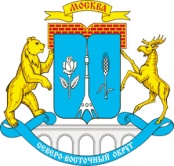 Государственное бюджетное учреждение города Москвы "Спортивно-досуговый центр "Кентавр" филиал «Останкино»Северо-Восточного административного округа города Москвы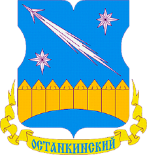 